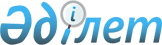 О внесении изменений в некоторые приказы Министра юстиции Республики КазахстанПриказ Министра юстиции Республики Казахстан от 31 августа 2022 года № 736. Зарегистрирован в Министерстве юстиции Республики Казахстан 5 сентября 2022 года № 29407
      ПРИКАЗЫВАЮ:
      1. Утвердить прилагаемые изменения, которые вносятся в некоторые приказы Министра юстиции Республики Казахстан.
      2. Департаменту по правам интеллектуальной собственности в установленном законодательством Республики Казахстан порядке обеспечить:
      1) государственную регистрацию настоящего приказа;
      2) размещение настоящего приказа на официальном интернет-ресурсе Министерства юстиции Республики Казахстан.
      3. Контроль за исполнением настоящего приказа возложить на курирующего вице-министра юстиции Республики Казахстан.
      4. Настоящий приказ вводится в действие по истечении десяти календарных дней после дня его первого официального опубликования.
      "СОГЛАСОВАН"Министерство цифрового развития, инноваций и аэрокосмической промышленности Республики Казахстан Изменения, которые вносятся в некоторые приказы
Министра юстиции Республики Казахстан.
      1. В приказ Министра юстиции Республики Казахстан от 28 августа 2018 года № 1317 "Об утверждении Правил рассмотрения апелляционным советом возражений" (зарегистрирован в Реестре государственной регистрации нормативных правовых актов № 17324) внести следующие изменения:
      преамбулу изложить в следующей редакции:
      "В соответствии с пунктом 2 статьи 3-1 Закона Республики Казахстан "Об охране селекционных достижений", пунктом 2 статьи 4 Закона Республики Казахстан "Патентный закон Республики Казахстан", подпунктом 2) пункта 2 статьи 3 Закона Республики Казахстан "О товарных знаках, знаках обслуживания, географических указаний и наименованиях мест происхождения товаров" и подпунктом 2) статьи 4 Закона Республики Казахстан "О правовой охране топологий интегральных микросхем" ПРИКАЗЫВАЮ:";
      в Правилах рассмотрения апелляционным советом возражений, утвержденных указанным приказом:
      пункты 1, 2 и 3 изложить в следующей редакции:
      "1. Правила рассмотрения апелляционным советом возражений (далее – Правила) разработаны в соответствии с Законом Республики Казахстан "Об охране селекционных достижений" (далее – Закон о селекционных достижениях), Законом Республики Казахстан "Патентный закон Республики Казахстан" (далее – Патентный закон), Законом Республики Казахстан "О товарных знаках, знаках обслуживания, географических указаниях и наименованиях мест происхождения товаров" (далее – Закон о товарных знаках), Законом Республики Казахстан "О правовой охране топологий интегральных микросхем" (далее – Закон об интегральных микросхемах) и определяют порядок рассмотрения апелляционным советом возражений.
      2. В Правилах используются следующие понятия:
      1) Апелляционный совет – коллегиальный орган при Министерстве юстиции Республики Казахстан;
      2) охранные документы – документы (патенты на изобретения, промышленные образцы, полезные модели, патенты на селекционные достижения, свидетельства на товарные знаки, знаки обслуживания, наименования мест происхождения товаров), выдаваемые в соответствии с законами Республики Казахстан в области интеллектуальной собственности;
      3) Мадридское соглашение - Мадридское соглашение о международной регистрации знаков от 14 апреля 1891 года;
      4) протокол к Мадридскому соглашению - протокол к Мадридскому соглашению о международной регистрации знаков от 28 июня 1989 года;
      5) объекты промышленной собственности - изобретения, полезные модели, промышленные образцы, товарные знаки и знаки обслуживания, наименования мест происхождения товаров, селекционные достижения;
      6) заявитель – лицо, подавшее возражение в Апелляционный совет;
      7) патентный поверенный – дееспособный гражданин Республики Казахстан, постоянно проживающий на ее территории, имеющий высшее образование, опыт работы в сфере охраны и защиты прав интеллектуальной собственности не менее четырех лет либо прошедшие стажировку в палате патентных поверенных не менее одного года, прошедший аттестацию и зарегистрированный в реестре патентных поверенных.
      8) экспертная организация – организация, созданная по решению Правительства Республики Казахстан, утвержденного Постановлением Правительства Республики Казахстан от 11 июля 2002 года № 756 "О создании Республиканского государственного казенного предприятия "Национальный институт интеллектуальной собственности Комитета по правам интеллектуальной собственности Министерства юстиции Республики Казахстан", в организационно-правовой форме республиканского государственного предприятия на праве хозяйственного ведения, подведомственная в своей деятельности уполномоченному органу;
      9) стороны - физические и (или) юридические лица, участвующие в рассмотрении возражений в Апелляционном совете;
      10) уполномоченный орган - Министерство юстиции Республики Казахстан.
      3. В Апелляционный совет подаются следующие возражения:
      1) на решения экспертной организации об отказе в регистрации товарного знака, в том числе отказе в предоставлении правовой охраны товарному знаку, заявленному в соответствии с пунктами 1 и 2 статьи 5 Протокола к Мадридскому соглашению; 
      2) на решения экспертной организации об отказе в регистрации и (или) предоставлении права пользования географическим указанием и наименованием места происхождения товара; 
      3) против регистрации товарного знака, в том числе в соответствии с пунктом 6 статьи 5 Протокола к Мадридскому соглашению; 
      4) против регистрации и (или) предоставления права пользования географическим указанием и наименованием места происхождения товара; 
      5) на решения экспертной организации об отказе в выдаче патента на изобретение; 
      6) на решения экспертной организации об отказе в рассмотрении заявки на выдачу патента на селекционное достижение; 
      7) на решения экспертной организации об отказе в выдаче патента на селекционное достижение;
      8) на решения экспертной организации об отказе в выдаче патента на полезную модель;
      9) на решения экспертной организации об отказе в выдаче патента на промышленный образец;";
      пункт 6 изложить в следующей редакции:
      "6. Патентный поверенный в качестве представителя заявителя, патентообладателя осуществляет деятельность, связанную с ведением дел с уполномоченным органом и экспертной организацией по вопросам правовой охраны объектов интеллектуальной собственности. Ведение дел с уполномоченным органом и экспертной организацией может также осуществляться заявителем и (или) патентообладателем самостоятельно.
      Физические лица, проживающие за пределами Республики Казахстан, или иностранные юридические лица осуществляют свои права заявителя, владельца товарного знака, знака обслуживания и права пользования географическим указанием и наименованием места происхождения товара, а также права заинтересованного лица в уполномоченном органе и его организациях через патентных поверенных.
      Физические лица, постоянно проживающие в Республике Казахстан, но временно находящиеся за ее пределами, осуществляют свои права заявителя, владельца товарного знака, знака обслуживания и права пользования географическим указанием и наименованием места происхождения товара, а также права заинтересованного лица без патентного поверенного при указании адреса для переписки в пределах Республики Казахстан.";
      пункт 15 изложить в следующей редакции:
      "15. Возражения, указанные в подпунктах 1) и 2) пункта 3 настоящих Правил, рассматриваются Апелляционным советом в течение четырех месяцев со дня их поступления.
      Возражения, указанные в подпунктах 3) и 4) пункта 3 настоящих Правил, рассматриваются Апелляционным советом в течение шести месяцев со дня их поступления.
      Возражения, указанные в подпункте 5) пункта 3 настоящих Правил, рассматриваются Апелляционным советом в четырехмесячный срок с даты его поступления.
      Возражения, указанные в подпункте 6) пункта 3 настоящих Правил, рассматриваются Апелляционным советом в трехмесячный срок с даты его поступления.
      Возражения, указанные в подпункте 7) пункта 3 настоящих Правил, рассматриваются Апелляционным советом в трехмесячный срок со дня их поступления;
      Возражения, указанные в подпунктах 8) и 9) пункта 3 настоящих Правил, рассматриваются Апелляционным советом в двухмесячный срок со дня их поступления;";
      пункт 17 изложить в следующей редакции:
      "17. В соответствии с пунктом 3 статьи 22-3 Закона о селекционных достижениях, пунктом 3 статьи 32-2 Патентного закона и пунктом 3 статьи 41-2 Закона о товарных знаках срок рассмотрения возражения продлевается до трех месяцев, в том числе по письменному ходатайству заявителя.
      Заседания апелляционного совета проводятся в очном (или) и в дистанционном формате.";
      пункт 19 изложить в следующей редакции:
      "19. Апелляционный совет переносит дату проведения заседания в случаях:
      1) неявки сторон, за исключением случая подачи ими ходатайства о рассмотрении возражения без его участия;
      2) ходатайства заявителя о необходимости времени для представления дополнительных доказательств.";
      пункт 25 изложить в следующей редакции:
      "25. Принятое решение направляется лицам, участвовавшим в рассмотрении возражения, в течение десяти рабочих дней с даты его вынесения. Решение Апелляционного совета излагается в письменной форме и состоит из вводной, описательной, мотивировочной и резолютивной частей. 
      Решение подписывается всеми членами Апелляционного совета.".
      2. В приказ Министра юстиции Республики Казахстан от 28 августа 2018 года № 1318 "Об утверждении Положения о комиссии по признанию товарного знака общеизвестным в Республике Казахстан" (зарегистрирован в Реестре государственной регистрации нормативных правовых актов № 17323) внести следующие изменения:
      преамбулу изложить в следующей редакции:
      "В соответствии с подпунктом 2) пункта 2 статьи 3 Закона Республики Казахстан "О товарных знаках, знаках обслуживания, географических указаний и наименованиях мест происхождения товаров" ПРИКАЗЫВАЮ:";
      в Положении о комиссии по признанию товарного знака общеизвестным в Республике Казахстан, утвержденном указанным приказом:
      пункт 1 изложить в следующей редакции:
      "1. Положение о комиссии по признанию товарного знака общеизвестным в Республике Казахстан (далее – Положение) разработано в соответствии со статьей 18-1 Закона Республики Казахстан "О товарных знаках, знаках обслуживания, географических указаний и наименованиях мест происхождения товаров" (далее – Закон о товарных знаках).";
      пункт 4 изложить в следующей редакции:
      "4. В Положении используются следующие понятия:
      1) Комиссия по признанию товарного знака общеизвестным в Республике Казахстан (далее – Комиссия) - коллегиальный орган Министерства юстиции Республики Казахстан;
      2) патентный поверенный – дееспособный гражданин Республики Казахстан, постоянно проживающий на ее территории, имеющий высшее образование, опыт работы в сфере охраны и защиты прав интеллектуальной собственности не менее четырех лет либо прошедшие стажировку в палате патентных поверенных не менее одного года, прошедший аттестацию и зарегистрированный в реестре патентных поверенных;
      3) экспертная организация – организация, созданная по решению Правительства Республики Казахстан, утвержденного Постановлением Правительства Республики Казахстан от 11 июля 2002 года № 756 "О создании Республиканского государственного казенного предприятия "Национальный институт интеллектуальной собственности Комитета по правам интеллектуальной собственности Министерства юстиции Республики Казахстан", в организационно-правовой форме республиканского государственного предприятия на праве хозяйственного ведения, подведомственная в своей деятельности уполномоченному органу;
      4) стороны – физические и (или) юридические лица, а также патентные поверенные, подавшие заявления о признании товарного знака общеизвестным в Республике Казахстан;
      5) уполномоченный орган - Министерство юстиции Республики Казахстан (далее - Министерство).";
      пункт 10 изложить в следующей редакции:
      "10. Функции рабочего органа Комиссии возлагаются на Управление промышленной собственности Департамента по правам интеллектуальной собственности Министерства.".
      3. В приказ Министра юстиции Республики Казахстан от 28 августа 2018 года № 1319 "Об утверждении Положения об аттестационной комиссии" (зарегистрирован в Реестре государственной регистрации нормативных правовых актов № 17326) внести следующие изменения:
      преамбулу изложить в следующей редакции:
      "В соответствии с подпунктом 2) пункта 2 статьи 3-1 Закона Республики Казахстан "Об охране селекционных достижений", подпунктом 2) пункта 2 статьи 4 Закона Республики Казахстан "Патентный закон Республики Казахстан", подпунктом 2) пункта 2 статьи 3 Закона Республики Казахстан "О товарных знаках, знаках обслуживания, географических указаний и наименованиях мест происхождения товаров" и подпунктом 2) статьи 4 Закона Республики Казахстан "О правовой охране топологий интегральных микросхем" ПРИКАЗЫВАЮ:";
      в Положении об аттестационной комиссии, утвержденном указанным приказом:
      пункты 1 и 2 изложить в следующей редакции:
      "1. Положение об аттестационной комиссии (далее – Положение) разработано в соответствии с Законом Республики Казахстан "Об охране селекционных достижений" (далее – Закон о селекционных достижениях), Законом Республики Казахстан "Патентный закон Республики Казахстан" (далее – Патентный закон), Законом Республики Казахстан "О товарных знаках, знаках обслуживания, географических указаниях и наименованиях мест происхождения товаров" (далее – Закон о товарных знаках), Законом Республики Казахстан "О правовой охране топологий интегральных микросхем" (далее – Закон об интегральных микросхемах) и определяет деятельность комиссии по проведению аттестации (далее – Комиссия).
      2. В Положении используются следующие понятия:
      1) аттестационная комиссия - Аттестационная комиссия уполномоченного органа;
      2) экспертная организация – организация, созданная по решению Правительства Республики Казахстан, утвержденного Постановлением Правительства Республики Казахстан от 11 июля 2002 года № 756 "О создании Республиканского государственного казенного предприятия "Национальный институт интеллектуальной собственности Комитета по правам интеллектуальной собственности Министерства юстиции Республики Казахстан", в организационно-правовой форме республиканского государственного предприятия на праве хозяйственного ведения, подведомственная в своей деятельности уполномоченному органу;
      3) уполномоченный орган – Министерство юстиции Республики Казахстан.";
      пункт 10 изложить в следующей редакции:
      "10. Аттестационная комиссия протокольным решением:
      1) приостанавливает деятельность патентного поверенного:
      на основании заявления патентного поверенного, поданного в аттестационную комиссию;
      при наличии ограничения заниматься предпринимательской деятельностью в соответствии с законами Республики Казахстан, а также отнесения к сотрудникам уполномоченного органа и его подведомственных организаций;
      в целях выяснения обстоятельств, предусмотренных пунктом 1 статьи 22-6 Закона о селекционных достижениях, пунктом 1 статьи 36-2 Патентного закона, пунктом 1 статьи 46-2 Закона о товарных знаках, пунктом 1 статьи 15-2 Закона об интегральных микросхемах.
      Согласно подпункту 3) части первой настоящего пункта, деятельность патентного поверенного приостанавливается до принятия соответствующего решения аттестационной комиссией в течение трех месяцев.
      При устранении оснований, послуживших для приостановления деятельности патентного поверенного, его деятельность возобновляется протокольным решением аттестационной комиссии;
      2) исключает из реестра патентного поверенного: 
      на основании личного заявления патентного поверенного, поданного в аттестационную комиссию;
      при прекращении гражданства Республики Казахстан или при выезде на постоянное место жительства за пределы Республики Казахстан;
      при перерыве в профессиональной деятельности патентного поверенного более пяти лет;
      при вступлении в силу обвинительного приговора суда, которым патентный поверенный осужден за совершение преступления;
      при установлении факта смерти патентного поверенного или признания его безвестно отсутствующим либо объявления умершим;
      при признании патентного поверенного недееспособным или ограниченно дееспособным;
      по результатам рассмотрения жалоб физических и (или) юридических лиц, а также представления палаты патентных поверенных.".
      4. В приказ Министра юстиции Республики Казахстан от 29 августа 2018 года № 1345 "Об утверждении Правил регистрации в Государственном реестре товарных знаков передачи исключительного права, предоставления права на использование товарного знака" (зарегистрирован в Реестре государственной регистрации нормативных правовых актов № 17331) внести следующие изменения:
      преамбулу изложить в следующей редакции:
      "В соответствии с подпунктом 2) пункта 2 статьи 3 Закона Республики Казахстан "О товарных знаках, знаках обслуживания, географических указаний и наименованиях мест происхождения товаров" и подпунктом 1) статьи 10 Закона Республики Казахстан "О государственных услугах" ПРИКАЗЫВАЮ:";
      в Правилах регистрации в Государственном реестре товарных знаков передачи исключительного права, предоставления права на использование товарного знака, утвержденных указанным приказом:
      пункт 1 изложить в следующей редакции:
      "1. Настоящие Правила регистрации в Государственном реестре передачи исключительного права, предоставления права на использование товарного знака (далее – Правила) разработаны в соответствии с Законами Республики Казахстан "О товарных знаках, знаках обслуживания, географических указаний и наименованиях мест происхождения товаров" (далее – Закон), "О государственных услугах" (далее – Закон о госуслугах), которые устанавливают порядок регистрации в Государственном реестре товарных знаков исключительного права, предоставления права на использование товарного знака, а также определяют порядок оказания государственных услуг.";
      пункт 4 изложить в следующей редакции:
      "4. Для получения государственной услуги физическое и (или) юридическое лицо (далее – услугополучатель) направляет через портал заявление с приложением документов, указанных в пункте 8 перечня основных требований к оказанию государственной услуги "Регистрация передачи исключительного прав на товарный знак, селекционное достижение и объект промышленной собственности, а также топологии интегральной микросхемы" согласно приложению 1 (далее – перечень) в форме электронного документа, подписанного ЭЦП, в соответствии с приложениями 2 и 3 к настоящим Правилам.";
      пункт 5 изложить в следующей редакции:
      "5. Перечень основных требований к оказанию государственной услуги, включающий характеристики процесса, форму, содержание и результат оказания, а также иные сведения с учетом особенностей предоставления государственной услуги, приведен в перечне.
      Оплата осуществляется безналичным способом через платежный шлюз банка второго уровня, интегрированного c информационной системой услугодателя newcab.kazpatent.kz по банковским реквизитам, указанным в приложении 4 (далее – приложение 4) к настоящим Правилам.
      При направлении услугополучателем заявления через портал в "личном кабинете" автоматически отображается статус о принятии запроса на оказание государственной услуги.";
      пункт 9 изложить в следующей редакции:
      "9. Услугодатель обеспечивает внесение данных о стадии оказания государственной услуги в информационную систему мониторинга оказания государственных услуг в порядке, установленном уполномоченным органом в сфере информатизации, согласно подпункту 11) статьи 5 Закона о госуслугах.
      При внесении изменений и (или) дополнений в настоящее Правила уполномоченный орган направляет оператору информационно-коммуникационной инфраструктуру "электронного правительства", в Единый контакт-центр, услугодателю информацию о таких изменениях и (или) дополнениях в течение 10 (десяти) рабочих дней после государственной регистрации в органах юстиции соответствующего нормативного правового акта.". 
      пункт 11 изложить в следующей редакции:
      "11. Для получения государственной услуги физическое и (или) юридическое лицо (далее – услугополучатель) направляет через портал заявление с приложением документов, указанным в пункте 8 перечня основных требований к оказанию государственной услуги "Регистрация предоставления права на использование товарного знака, селекционного достижения и объекта промышленной собственности, а также топологии интегральной микросхемы" согласно приложению 7 (далее – перечень) в форме электронного документа, подписанного ЭЦП, согласно приложениями 8, 9 и 10 к настоящим Правилам.";
      часть первую пункта 12 изложить в следующей редакции:
      "12. Перечень основных требований к оказанию государственной услуги, включающий характеристики процесса, форму, содержание и результат оказания, а также иные сведения с учетом особенностей предоставления государственной услуги, приведен в перечне.";
      приложение 1 изложить в новой редакции согласно приложению 1 к настоящему перечню;
      приложение 2 изложить в новой редакции согласно приложению 2 к настоящему перечню;
      приложение 3 изложить в новой редакции согласно приложению 3 к настоящему перечню;
      приложение 5 изложить в новой редакции согласно приложению 4 к настоящему перечню;
      приложение 7 изложить в новой редакции согласно приложению 5 к настоящему перечню;
      приложение 11 изложить в новой редакции согласно приложению 6 к настоящему перечню;
      приложение 12 изложить в новой редакции согласно приложению 7 к настоящему перечню. Перечень основных требований к оказанию государственной услуги
"Регистрация передачи исключительного права на товарный знак,
селекционное достижение и объект промышленной собственности,
а также топологии интегральной микросхемы"                                            ЗАЯВЛЕНИЕ
                         о передаче исключительного права по договору уступки
      Прошу зарегистрировать передачу исключительного права по договору уступки вотношении охранного документа (охранных документов), указанного (указанных) внастоящем заявлении.
      1. Наименование (наименования) и номер (номера) охранного документа (охранныхдокументов):
      ____________________________________________________________________________________________________________________________________
      2. Владелец (Ф.И.О. при его наличии (далее – ФИО) физического лица / наименованиеюридического лица; юридический адрес):
      ____________________________________________________________________________________________________________________________________
      3. Правопреемник (Ф.И.О. физического лица / наименование юридического лица;юридический адрес):
      ____________________________________________________________________________________________________________________________________
      4. Патентный поверенный или иной представитель заявителя
      ____________________________________________________________________________________________________________________________________
      5. Адрес для переписки, контактный телефон
      __________________________________________________________________ __________________________________________________________________
      6. Даю согласие на сбор и обработку персональных данных в соответствии состатьей 8 Закона Республики Казахстан "О персональных данных и их защите".
      Ф.И.О ___________________
      Приложения:      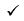  Договор на __ листах;

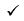  Доверенность, подтверждающая полномочия патентного поверенного или другого
полномочного представителя на __ листах в __ экземплярах;

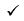  Документ, подтверждающий оплату услуг услугодателя;

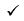  Другой документ (указать)

                                      ЗАЯВЛЕНИЕ
             о передаче исключительного права по договору частичной уступки
      Прошу зарегистрировать передачу исключительного права по договору частичнойуступки в отношении охранного документа (охранных документов), указанного (указанных) внастоящем заявлении.
      1. Наименование (наименования) и номер (номера) охранного документа (охранныхдокументов):
      _______________________________________________________________________________________________________________________________________________
      2. Владелец (Ф.И.О. при его наличии (далее – ФИО) физического лица / наименованиеюридического лица; юридический адрес):
      ________________________________________________________________________________________________________________________________________________
      3. Правопреемник (Ф.И.О. физического лица / наименование юридического лица;юридический адрес):
      ________________________________________________________________________________________________________________________________________________
      4. Патентный поверенный или иной представитель заявителя 
      ________________________________________________________________________________________________________________________________________________________________________________________________________________________
      5. Объем передаваемых прав, предусмотренных договором
      ________________________________________________________________________
      6. Адрес для переписки, контактный телефон
      ________________________________________________________________________________________________________________________________________________________________________________________________________________________
      7. Даю согласие на сбор и обработку персональных данных в соответствии состатьей 8 Закона Республики Казахстан "О персональных данных и их защите".
      Ф.И.О ___________________
      Приложения:      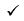  Договор на __ листах;

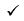 Доверенность, подтверждающая полномочия патентного поверенного или другого
полномочного представителя на __ листах в __ экземплярах;

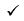  Документ, подтверждающий оплату услуг услугодателя;

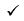  Другой документ (указать)

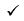  Дата


      ЭЦП (Ф.И.О.)
      (роль)
      Регистрационный номер договора:
      Дата регистрации договора:
      Правообладатель:
      Правопреемник: УВЕДОМЛЕНИЕ
об оказании государственной услуги "Регистрация передачи исключительного прав на товарный знак, селекционное достижение и объект промышленной собственности, а также топологии интегральной микросхемы"
      Республиканское государственное предприятие на праве хозяйственного ведения "Национальный институт интеллектуальной собственности" Министерства юстиции Республики Казахстан уведомляет, что в соответствии с пунктом _ статьи _ Закона Республики Казахстан "О товарных знаках, знаках обслуживания, географических указаний и наименованиях мест происхождения товаров" передача исключительного права по договору (частичной) уступки прав на товарный знак № _ зарегистрирован в Государственном реестре товарных знаков Республики Казахстан.
      (Электронная цифровая подпись)
      Форма Перечень основных требований к оказанию государственной услуги "Регистрация предоставления права на использование товарного знака, селекционного достижения и объекта промышленной собственности, а также топологии интегральной микросхемы"
      Регистрационный номер договора:
      Дата регистрации договора:
      Лицензиар (Сублицензиар):
      Лицензиат (Сублицензиат): УВЕДОМЛЕНИЕ
об оказании государственной услуги "Регистрация предоставления права на использование товарного знака, селекционного достижения и объекта промышленной собственности, а также топологии интегральной микросхемы"
      Республиканское государственное предприятие на праве хозяйственного ведения "Национальный институт интеллектуальной собственности" Министерства юстиции Республики Казахстан уведомляет, что в соответствии с пунктом _ статьи _ Закона Республики Казахстан "О товарных знаках, знаках обслуживания, географических указаний и наименованиях мест происхождения товаров" предоставление (не) исключительной (суб) лицензии по лицензионному договору на использование товарного знака №_ зарегистрировано в Государственном товарных знаков Республики Казахстан. 
      (Электронная цифровая подпись)
      Регистрационный номер договора:
      Дата регистрации договора:
      Комплексный лицензиар (Сублицензиар):
      Комплексный лицензиат (Сублицензиат): УВЕДОМЛЕНИЕ
об оказании государственной услуги "Регистрация предоставления права на использование товарного знака, селекционного достижения и объекта промышленной собственности, а также топологии интегральной микросхемы"
      Республиканское государственное предприятие на праве хозяйственного ведения "Национальный институт интеллектуальной собственности" Министерства юстиции Республики Казахстан уведомляет, что в соответствии с пунктом _ статьи _ Закона Республики Казахстан "О товарных знаках, знаках обслуживания, географических указаний и наименованиях мест происхождения товаров" договор комплексной предпринимательской (суб) лицензии о предоставлении (не) исключительной лицензии на использование товарного (ых) знака (ов) № _ зарегистрирована в Государственном реестре товарных знаков Республики Казахстан. 
      (Электронная цифровая подпись)
					© 2012. РГП на ПХВ «Институт законодательства и правовой информации Республики Казахстан» Министерства юстиции Республики Казахстан
				
      Министр юстицииРеспублики Казахстан

К. Мусин
Утвержден приказом
Министр юстиции
Республики Казахстан
от 31 августа 2022 года № 736Приложение 1 к
к изменениям, которые
вносятся в некоторые
приказы Министра юстиции
Республики Казахстан
от 31 августа 2022 года № 736Приложение 1
к Правилам регистрации в
Государственном реестре
товарных знаков передачи
исключительного права,
предоставления права на
использование товарного знакаФорма
1
Наименование услугодателя
Республиканское государственное предприятие на праве хозяйственного ведения "Национальный институт интеллектуальной собственности" Министерства юстиции Республики Казахстан (далее – РГП на ПХВ "НИИС").
2
Способы предоставления государственной услуги
Через веб-портал "электронного правительства": www.​egov.​kz (далее – портал)
3
Срок оказания государственной услуги
10 (десять) рабочих дней
4
Форма оказания государственной услуги
Электронная (полностью автоматизированная)
5
Результат оказания государственной услуги
Уведомление о регистрации передачи исключительного права на товарный знак либо мотивированный ответ об отказе в оказании государственной услуги. Форма предоставления результата оказания государственной услуги – электронная.
6
Размер оплаты, взимаемой с услугополучателя при оказании государственной услуги, и способы ее взимания в случаях, предусмотренных законодательством Республики Казахстан
Государственная услуга оказывается на платной основе в соответствии с Ценами на услуги в области охраны товарных знаков, утверждаемыми, согласно пункту 2 статьи 3-1 Закона Республики Казахстан "О товарных знаках, знаках обслуживания, географических указаний и наименованиях мест происхождения товаров" и размещаемыми на официальных сайтах уполномоченного органа www.​adilet.​gov.​kz и услугодателя www.​kaz​pate​nt.​kz. Оплата осуществляется безналичным способом через платежный шлюз банка второго уровня, интегрированного c информационной системой услугодателя newcab.kazpatent.kz.
7
График работы
Услугодатель − с понедельника по пятницу в соответствии с установленным графиком работы с 9.00 до 18.30 часов, за исключением выходных и праздничных дней согласно Трудовому кодексу Республики Казахстан с перерывом на обед с 13.00 часов до 14.30 часов.
Портал − круглосуточно, за исключением технических перерывов в связи с проведением ремонтных работ (при обращении услугополучателя после окончания рабочего времени, в выходные и праздничные дни, прием заявления и выдача результата оказания государственной услуги осуществляется следующим рабочим днем согласно трудовому законодательству Республики Казахстан).
8
Перечень документов и сведений, истребуемых у услугополучателя для оказания государственной услуги
1) заявление физического и юридического лица для регистрации передачи исключительного права на использование товарного знака по договору уступки/частичной уступки в электронном виде по формам, согласно приложениям 2 и 3 к настоящим Правилам;
2) электронная копия договора о передаче исключительного на использование товарного знака либо нотариально заверенная копия договора;
3) электронная копия решения органов управления владельца охранного документа или исключительных прав, или общего собрания учредителей/ акционеров по вопросу заключения договора и представления полномочий по подписанию договора руководителем предприятия при подаче заявления национальным услугополучателем;
4) электронная копия доверенности при подаче заявления через представителя.
Сведения о документе, подтверждающем оплату, услугодатель получает из соответствующей государственной информационной системы через шлюз "электронного правительства".
9
Основания для отказа в оказании государственной услуги, установленные законодательством Республики Казахстан
1) истечение срока для восстановления прекращенного срока действия исключительного права на объект;
2) истечение срока для устранения оснований, временно препятствующих регистрации;
3) получение заявления о регистрации от лица, не являющегося стороной договора;
4) отсутствие регистрации лицензионного договора или дополнительного соглашения к нему;
5) наличие у стороны принятых обязательств, препятствующих предоставлению права на использование объекта;
6) введение в заблуждение относительно товара или его изготовителя при передаче права на товарный знак;
7) при отсутствии согласия услугополучателя, предоставляемого в соответствии со статьей 8 Закона Республики Казахстан "О персональных данных и их защите", на доступ к персональным данным ограниченного доступа, которые требуются для оказания государственной услуги.
При нарушении требований к оформлению документов или наличия оснований, препятствующих регистрации договора, но которые устраняются, услугодателем направляется уведомление услугополучателю с предложением в трехмесячный срок с даты его отправки представить отсутствующие или исправленные документы либо внести необходимые изменения и дополнения. В этом случае, срок проведения проверки документов исчисляется с даты представления отсутствующих или исправленных документов;
10
Иные требования с учетом особенностей оказания государственной услуги, в том числе оказываемой в электронной форме и через Государственную корпорацию
1) услугополучатель имеет возможность получения информации о порядке и статусе оказания государственной услуги в режиме удаленного доступа посредством "личного кабинета" портала, а также единого контакт-центра "1414", 8-800-080-7777;
2) контактные телефоны справочных служб по вопросам оказания государственной услуги указаны на интернет-ресурсах уполномоченного органа www.​adilet.​gov.​kz и услугодателя www.​kaz​pate​nt.​kz.Приложение 2
к изменениям, которые
вносятся в некоторые приказы
Министра юстиции
Республики Казахстан
Приложение 2
к Правилам регистрации в
Государственном реестре
товарных знаков передачи
исключительного права,
предоставления права на
использование товарного знакаФорма
Дата
(Ф.И.О.)
ЭЦП
(роль)Приложение 3
к изменениям, которые
вносятся в некоторые приказы
Министра юстиции
Республики КазахстанПриложение 3
к Правилам регистрации в
Государственном реестре
товарных знаков передачи
исключительного права,
предоставления права на
использование товарного знакаФормаПриложение 4
к изменениям, которые
вносятся в некоторые приказы
Министра юстиции
Республики КазахстанПриложение 5
к Правилам регистрации
в Государственном реестре
товарных знаков передачи
исключительного права,
предоставления права на
использование товарного знакаФормаПриложение 5к изменениям, которыевносятся в некоторые приказыМинистра юстицииРеспублики КазахстанПриложение 7к Правилам регистрациив Государственном реестретоварных знаков передачиисключительного права,предоставления права наиспользование товарного знака
1
Наименование услугодателя
Республиканское государственное предприятие на праве хозяйственного ведения "Национальный институт интеллектуальной собственности" Министерства юстиции Республики Казахстан (далее – РГП на ПХВ "НИИС").
2
Способы предоставления государственной услуги
Через веб-портал "электронного правительства": www.​egov.​kz (далее – портал).
3
Срок оказания государственной услуги
10 (десять) рабочих дней
4
Форма оказания государственной услуги
Электронная (полностью автоматизированная)
5
Результат оказания государственной услуги
Уведомление о регистрации предоставления права на использование товарного знака либо мотивированный ответ об отказе в оказании государственной услуги.
Форма предоставления результата оказания государственной услуги – электронная.
6
Размер оплаты, взимаемой с услугополучателя при оказании государственной услуги, и способы ее взимания в случаях, предусмотренных законодательством Республики Казахстан
Государственная услуга оказывается на платной основе в соответствии с Ценами на услуги в области охраны товарных знаков, утверждаемыми согласно пункту 2 статьи 3-1 Закона Республики Казахстан от "О товарных знаках, знаках обслуживания, географических указаний и наименованиях мест происхождения товаров" и размещаемыми на официальных сайтах уполномоченного органа www.​adilet.​gov.​kz и услугодателя www.​kaz​pate​nt.​kz. Оплата осуществляется безналичным способом через платежный шлюз банка второго уровня, интегрированного c информационной системой услугодателя newcab.kazpatent.kz.
7
График работы
Услугодатель − с понедельника по пятницу в соответствии с установленным графиком работы с 9.00 до 18.30 часов, за исключением выходных и праздничных дней согласно Трудовому кодексу Республики Казахстан с перерывом на обед с 13.00 часов до 14.30 часов.
Портал − круглосуточно, за исключением технических перерывов в связи с проведением ремонтных работ (при обращении услугополучателя после окончания рабочего времени, в выходные и праздничные дни, прием заявления и выдача результата оказания государственной услуги осуществляется следующим рабочим днем согласно трудовому законодательству Республики Казахстан).
8
Перечень документов и сведений, истребуемых у услугополучателя для оказания государственной услуги
1) заявление физического и юридического лица для регистрации предоставления права на использование товарного знака по лицензионному договору, договору комплексной предпринимательской лицензии или иному договору, включающему условия лицензионного договора в электронном виде по формам, согласно приложениям 8, 9 и 10 к настоящим Правилам;
2) электронная копия договора о предоставление права на использование товарного знака (лицензионный договор, договор комплексной предпринимательской лицензии или иной договор);
3) электронная копия решения органов управления владельца охранного документа или исключительных прав, или общего собрания учредителей/ акционеров по вопросу заключения договора и представления полномочий по подписанию договора руководителем предприятия при подаче заявления национальным услугополучателем;
4) электронная копия доверенности при подаче заявления через представителя;
Сведения о документе, подтверждающем оплату, услугодатель получает из соответствующей государственной информационной системы через шлюз "электронного правительства".
9
Основания для отказа в оказании государственной услуги, установленные законодательством Республики Казахстан
1) истечение срока для восстановления прекращенного срока действия исключительного права на объект;
2) истечение срока для устранения оснований, временно препятствующих регистрации;
3) получение заявления о регистрации от лица, не являющегося стороной договора;
4) отсутствие регистрации лицензионного договора или дополнительного соглашения к нему;
5) наличие у стороны принятых обязательств, препятствующих предоставлению права на использование объекта;
6) введение в заблуждение относительно товара или его изготовителя при передаче права на товарный знак;
7) при отсутствии согласия услугополучателя, предоставляемого в соответствии со статьей 8 Закона Республики Казахстан "О персональных данных и их защите", на доступ к персональным данным ограниченного доступа, которые требуются для оказания государственной услуги.
При нарушении требований к оформлению документов или наличия оснований, препятствующих регистрации договора, но которые устраняются, услугодателем направляется уведомление услугополучателю с предложением в трехмесячный срок с даты его отправки представить отсутствующие или исправленные документы либо внести необходимые изменения и дополнения. В этом случае, срок проведения проверки документов исчисляется с даты представления отсутствующих или исправленных документов.
10
Иные требования с учетом особенностей оказания государственной услуги, в том числе оказываемой в электронной форме и через Государственную корпорацию
1) услугополучатель имеет возможность получения информации о порядке и статусе оказания государственной услуги в режиме удаленного доступа посредством "личного кабинета" портала, а также единого контакт-центра "1414", 8-800-080-7777;
2) контактные телефоны справочных служб по вопросам оказания государственной услуги указаны на интернет-ресурсах уполномоченного органа www.​adilet.​gov.​kz и услугодателя www.​kaz​pate​nt.​kz.Приложение 6
к изменениям, которые
вносятся в некоторые приказы
Министра юстиции
Республики КазахстанПриложение 11
к Правилам регистрации
в Государственном реестре
товарных знаков передачи
исключительного права,
предоставления права на
использование товарного знакаФормаПриложение 7
к изменениям, которые
вносятся в некоторые приказы
Министра юстиции
Республики КазахстанПриложение 12
к Правилам регистрации в
Государственном реестре
товарных знаков передачи
исключительного права,
предоставления права на
использование товарного знакаФорма